        Директору 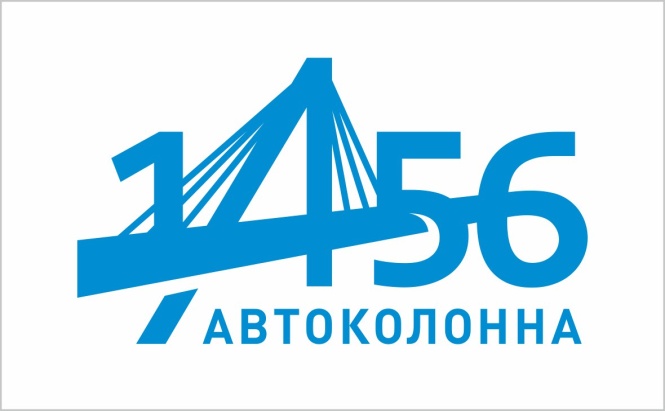        МУП «Череповецкая автоколонна №1456»                          Д.Н. Микишанову         от___________________________________________ (ФИО заявителя)             тел._________________________________________    место жительства:______________________________      Паспорт серия _________________№______________                Выдан __________________         «____»  _________Заявление о возврате денежных средствДата и время происшествия (указаны  в билете)____________________________________________Номер  маршрута (указан в билете)  _______________________________________________ Оплата стоимости разового проездного билета осуществлена (нужное подчеркнуть)- за  наличный расчёт, - безналичный  расчёт (указать 4 последние цифры банковской карты) ____________- с  транспортной карты №   _________________________________________    Прошу возвратить мне денежные средства в сумме (указать прописью)	________________________________________________________ в связи с неоказанием услуги перевозки (указать причину)	_______________________________________________________________________________________________________________________________________________________________________________________________________________________________________________________________		Возврат денежных средств прошу осуществить (нужное подчеркнуть):- путем выдачи наличных денежных средств по предъявлению паспорта гражданина РФ или другого документа, удостоверяющего личность заявителя;- путем перечисления безналичным способом на мою банковскую карту, реквизиты, заверенные своей подписью, прилагаю.О результатах рассмотрения заявления прошу уведомить (нужное подчеркнуть):- по телефону __________________________________________ (указать номер телефона);- по электронной почте _________________________________ (указать адрес электронной почты).Настоящим я даю согласие на обработку моих персональных данных, указанных в заявлении, на любое действие (операцию) или совокупность действий (операций), совершаемых с моими персональными данными, включая сбор, запись, систематизацию, накопление, хранение, уточнение (обновление, изменение), извлечение, использование, передачу (распространение, предоставление, доступ), обезличивание, блокирование, удаление, уничтожение персональных данных с использованием средств автоматизации, в том числе в информационно-телекоммуникационных сетях, или без использования таких средств, если обработка персональных данных без таких средств соответствует характеру действий (операций), совершаемых с персональными данными с использованием средств автоматизации, а также на передачу этих персональных данных в целях данного заявления.«______»                 _______________________________                                 ________________Дата                                                      Подпись                                                Фамилия И.О.